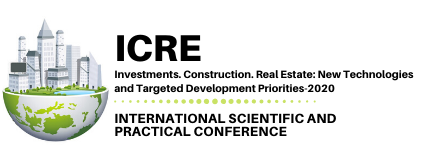 Программа III Международной научно-практической конференции «Инвестиции. Строительство. Недвижимость: новые технологии и целевые приоритеты развития-2020» - ICRE- 202023-24 апреля 2020 годаСЕКЦИЯ «АВТОМОБИЛЬНЫЕ ДОРОГИ. ТРАНСПОРТНЫЕ СООРУЖЕНИЯ»СЕКЦИЯ «АВТОМОБИЛЬНЫЕ ДОРОГИ. ТРАНСПОРТНЫЕ СООРУЖЕНИЯ»ФИО докладчика (ов)Тема докладаВолкова Елена Викторовна, Степаненко Анна Александровна Анализ распределения состава транспортного потока на автомобильных дорогахЗедгенизов Антон Викторович, Солодкий Александр Иванович, Ефременко ИринаОценка транспортного спроса к субурбанизированным территориям на примере Иркутской агломерацииШаров Максим Игоревич, Лебедева Ольга АнатольевнаИсследование зависимости стоимости жилья от транспортной доступности территории на примере промышленного городаЛемех Андрей Владимирович, АДм-18-1Научный руководитель: Шелегов Владимир, Георгиевич, к.т.н., доцентСтроительство автомобильных дорог с применением композитных материалов на основе грунтов и отходов нефтедобывающей отраслиБелова Илина Дмитриевна, АДм-18-1 Научный руководитель: Волкова Елена Викторовна, к.г.н., доцентОптимизация движения на пересечениях автомобильных дорог путем устройства транспортных развязокНепомнящих Светлана Юрьевна, АДм-18-1Научный руководитель: Волкова Елена Викторовна, к.г.н., доцентИнженерные сооружения на лавиноопасных участках автомобильных дорогУсольцева Мария Юрьевна, АДм-19-1 Научный руководитель: Степаненко Анна Александровна, старший преподавательСравнение методик расчета нежестких дорожных одежд в программах «Топоматик Robur-Дорожная одежда» и «IndorPavement». Никитина А.Н., АДб-16-1Научный руководитель: Степаненко Анна Александровна, старший преподавательАнализ нормативных требований ГОСТ Р 58653-2019 Дороги автомобильные общего пользования. Пересечения и примыкания. Технические требования»  Плюта Ксения Викторовна, аспирантНаучный руководитель: Слободчикова Надежда Анатольевна, к.т.н., доцентРеализация золошлаковых смесей, укрепленных неорганическими вяжущими при строительстве, реконструкции, капитальном ремонте автомобильных дорог с низкой интенсивностью движенияКазаченко Александр Сергеевич, АДм-18Научный руководитель: Слободчикова Надежда Анатольевна, к.т.н., доцентУлучшение велотранспортной инфраструктуры в городе ИркутскеКазаченко Татьяна Викторовна, АДм-18Научный руководитель: Слободчикова Надежда Анатольевна, к.т.н., доцентРазвитие пешеходной инфраструктуры на примере города ИркутскаПуценко Ксения Николаевна, ассистент кафедрыНаучный руководитель: Балабанов Вадим Борисович, к.т.н., доцентМодификация бетонов полимерами и побочными продуктами алюминиевого производства Полюшкин Артем Дмитриевич, АДм-18Научный руководитель: Балабанов Вадим Борисович, к.т.н., доцентОсобенности применения системы комплексного проектирования составов асфальтобетонных смесей SUPERPAVEЧерняго Андрей Борисович - аспирант Научный руководитель: Шабуров Сергей Семенов, к.т.н., профессорМетодика обработки геодезических данных и построение информационной модели, используемой для строительного контроля при строительствеавтомобильной дорогиЗаикин Юрий Викторович, АДм-18 Шабуров Сергей Семенов, к.т.н., профессорНаучный руководитель:Устройство охлаждающих берм и солнце-осадочных защитных экранов при ремонте автомобильных дорог в зоне распространения вечномерзлых грунтовНгуен Хонг Куан, АДм-18Научный руководитель: Мартьянов Владимир Иванович, д.ф.-м.н., профессорПроектирование баз данных систем мониторинга и управления сетью региональных автомобильных дорог для назначения текущих и капитальных ремонтов на основании данных инструментальных обследованийАлексанин Иван Алексеевич, АДб-16Научный руководитель: Мартьянов Владимир Иванович, д.ф.-м.н., профессорАвтоматизация обработки видеорядов дорожных лабораторий для оценки текущего транспортно-эксплуатационного состояния автомобильных дорогСЕКЦИЯ «АРХИТЕКТУРА И ГРАДОСТРОИТЕЛЬСТВО. КАЧЕСТВО ГОРОДСКОЙ СРЕДЫ»СЕКЦИЯ «АРХИТЕКТУРА И ГРАДОСТРОИТЕЛЬСТВО. КАЧЕСТВО ГОРОДСКОЙ СРЕДЫ»ФИО докладчика (ов)Тема докладаБольшаков Андрей Геннадьевич Приемы проектирования минидома на садовом участкеДроботушенко Евгений Викторович, Новиков Павел Александрович,
Карасёв Сергей Владимирович,
Юлия Николаевна ЛанцоваАрхитектурные особенности и проблемы сохранения памятника православного строительства в Забайкалье – церкви села КондуйДружинина Инна Евгеньевна Применение планировок типовых серий в создании уникальных объектов на примере жилого дома В.А. Павлова в ИркутскеЖелезняк Ольга ЕвгеньевнаДизайн современной среды в пространстве компромисса. Наследие и/или коммерческая идеяЖелезняк Ольга Евгеньевна, Корелина Мирья ВячеславовнаГородские праздники. Уникальность «места» и территориальный брендингЗедгенизов Антон Викторович, Солодкий Александр Иванович, Селянгин Константин ВадимовичМатематическая модель оценки градостроительных решений на основе размещения объектов капитального строительства в соответствии с планом городаИгнатьева Ольга Анатольевна, Есипов Владислав Витальевич, Соколовская Татьяна АлександровнаАрхитектура и планировка городов в Третьем рейхе на примере Мюнхена, Нюрнберга, Линца 1933-1945 гг.Игнатьева Ольга Анатольевна, Есипов Владислав Витальевич, Лось Ольга КонстантиновнаТриумфальная арка в России: эволюция функций и смыслов XVIII – XXI вв.Козлов Валерий Васильевич , Иванова Кристина Геннадьевна , Беломестных Сергей СергеевичОсновные принципы развития озелененных и открытых пространств в структуре исторического города на примере городов Дрезден, ШтудгартКудрявцева Вера АлександровнаСовременный город: направления модернизации городской средыКулаков Анатолий Иванович, Краковцева Юлия ВладимировнаПроектирование вокзальных комплексов с учетом этапов строительстваКулаков Анатолий Иванович, Ри Алексей УныевичРоль культовых сооружений в формировании облика г.ИркутскЛобацкая Раиса Моисеевна, Игнатьева Ольга АнатольевнаОпыт декорирования интерьеров университета как единого художественного пространства средствами монументальной живописиЛяпин Андрей АлександровичФормирование инвестиционных зон в модели конверсии бывшего промышленного города: пример города ЧаттанугаНизамутдинова Зиля Фаритовнаю, Кривчиков Никита ЕвгеньевичАрхитектура университетского кампуса в аспекте максимальной энергоэффективностиНина Владимировна Полякова, Поляков Владимир Владимирович , Залешин Виталий Евгеньевич Общественные пространства как фактор качества городской среды (на примере города Иркутска)Песоцкая Елена Владимировна, Селютина
Лариса Григорьевна, Черных 
Андрей НиколаевичСовременные аспекты формирования и реализации экологической политики в условиях городской средыПряженникова Марина Владимировна, Яремчук Ольга Анатольевна , Кузнецов Виктор Владимирович Строительство Первой женской гимназии в городе ЧитеСкорикова НатальяПлан реорганизации архитектурного пространства военного городка №19 под нужды Суворовского Военного УчилищаХохрин Евгений Викторович, Смольков Сергей АлександровичГородская идентичность: механизмы формирования дизайна урбанизированных территорийХохрин Евгений Викторович, Смольков Сергей АлександровичРегенерация архитектурного стиля исторической среды культурно-общественного центра городаЧерных Ольга ИвановнаОбзор дачного строительства Петербургской губернии с XVIII до начала XX века (Типология поселений и периодизация)Пуляевская Евгения ВладимировнаАрхитектура и градостроительство: инвестиционная привлекательность электронной образовательной среды в современном вузеЧерных Анастасия АлександровнаНаучный руководитель: Беломестных Сергей Сергеевич, к. арх., доцентМорфогенез архитектурно-планировочной структуры территории Якоби-Захарова в г. ИркутскеМалинович Роман ДмитриевичНаучный руководитель: Пуляевская Евгения Владимировна, к. арх, доцентГрадостроительное развитие и организация прирельсовых территорий городов и поселений (на примере г. Иркутск, г. Слюдянка).Рогозина Анастасия ЕвгеньевнаНаучный руководитель: Бобрышев Дмитрий Валерьевич, к. арх., доцентГрадостроительные принципы развития рекреационного потенциала промышленных зон озера БайкалПуляевский Павел ЕвгеньевичНаучный руководитель: Черных Ольга Ивановна, к арх., доцентТеоретическое обоснование понятия «историческая городская среда».Евдокимова Ксения СергеевнаНаучный руководитель: Бобрышев Дмитрий Валерьевич, к. арх., доцентФункционально-планировочная организация рекреационных зон в структуре прибрежных территорий крупного городаШарыгин Кирилл Николаевич, Цыбин Вадим Андреевич, Пуляевский Павел Евгеньевич, Кривчиков Никита ЕвгеньевичНаучный руководитель: Беломестных Сергей Сергеевич, к. арх., доцентРеконструкция группы кварталов «Солдатского» планировочного фрагмента в исторической части г. Иркутск.Сонтохонова Анастасия СаяновнаНаучный руководитель: Баяндина Елена Викторовна, к.т.н, доцентСоциокультурные проблемы индустриальных городов Иркутской области (на примере городов побратимов Братска и Нанао).Воронцова Ирина Андреевна, Прокоьева Кристина Сергеевна, Наац Ксения ОлеговнаНаучный руководитель: Пуляевская Евгения Владимировна, к. арх, доцентКачество городской среды сибирского города: планировочная организация, архитектурно-художественная  выразительность, инженерная обустроенностьАвдосенко Дарья Алексеевна (магистрант).Научный руководитель: Большаков Андрей Геннадьевич, д. арх., профессорОсновные градостроительные направления развития Ольхонского района Иркутской области.Бай Бэньцзы, Овечкина Ангелина ДмитриевнаНаучный руководитель: Рябченкова Антонина Васильевна, к.э.н, доцентИнвестиции в городскую среду как фактор развития территорий с велосипедным движением на примере г. Далянь в Китае.СЕКЦИЯ «ЖИЛИЩНО-КОММУНАЛЬНОЕ ХОЗЯЙСТВО. ГОРОДСКАЯ ИНЖЕНЕРНАЯ ИНФРАСТРУКТУРА»СЕКЦИЯ «ЖИЛИЩНО-КОММУНАЛЬНОЕ ХОЗЯЙСТВО. ГОРОДСКАЯ ИНЖЕНЕРНАЯ ИНФРАСТРУКТУРА»ФИО докладчика (ов)Тема докладаБелоусов Роман Анатольевич, Гапеенко Александр Николаевич, Николаев Андрей Андреевич, Фискин Евгений Михайлович. Фискина Маргарита МихайловнаТехнология гибридной телеметрической сети интернета вещей «КУМИР-Net»Гребнева Оксана Александровна, Лавыгина Ольга ЛеонидовнаИсследование возможности снижения экологического ущерба при переходе на альтернативные источники теплоснабжения в ЖКХДубровская Ольга Геннадьевна, Дубровский Дмитрий Иванович, Жмаков Егор Владимирович, Матюшенко
Анатолий ИвановичРазработка замкнутых систем очистки нефтепромысловых вод как основы обеспечения экологической безопасности населенных пунктов нефтяных месторожденийЖаркая Галина Федоровна, Цыремпилов Даши Анатольевич, Алексеева Татьяна Николаевна, Крапивкина Ольга АлександровнаУправление развитием жилищно-коммунального хозяйства малых муниципальных образованийКудряшов Александр Николаевич, Самаркина Екатерина Владимировна, Петрова Анастасия НиколаевнаСтроительство мусоросжигающих тепловых электростанций для комплексного решения проблем утилизации твердых бытовых отходов в Иркутской областиКузьмин Сергей Иванович, Анастасия Владимировна ЗатееваОбоснование расчетного перепада потенциала теплоносителя
водяной автономной системы отопленияЛавыгина Ольга Леонидовна, Гребнева Оксана АлександровнаИсследование изменения вредных выбросов в атмосферу при реконструкции систем теплоснабженияМакаров Святослав Станиславович, Баймачев Евгений ЭдуардовичУлучшение качества воздушной  среды в современных энергоэффективных зданияхПанькин 
Алексей Николаевич, Макотрина
Людмила ВикторовнаРабочее колесо центробежного насоса изменяемой геометрииСкибо Денис Владимирович, Куницын Александр ГеннадьевичУстройство очистки сточных вод демпферного резервуара 
канализационных насосных станций. Статический расчет.Туник Александр Александрович, Толстой Михаил ЮрьевичПрименение комплексной мобильной установки для энергоснабжения жилых посёлков, расположенных на особо охраняемых природных территорияхХан Вениамин Владимирович, Деканова Нина Петровна . Хан Полина Вениаминовна Актуальные проблемы эксплуатации многоквартирных жилых домов Хан Вениамин Владимирович, Деканова Нина Петровна , Хан Полина Вениаминовна Оценка теплотехнического состояния зданий и сооруженийЧупин Виктор Романович,  Майзель Денис ИгоревичКомплексная оптимизация маршрута, состава и параметров транспортных трубопроводов различного технологического назначения.Чупин Виктор Романович, Душин А.С.Схемно-структурная оптимизация систем группового водоснабженияЧупин Роман Викторович, Мелехов Евгений СергеевичОбоснование параметров развивающихся  систем водоснабжения и водоотведения на основе их электронных моделейЧупин Роман Викторович, Майзель Ирина Витальевна, Майзель Игорь ГеннальевичКомплексная оптимизация систем водоснабжения и водоотведенияШлепнев Олег, Майзель Ирина Витальевна, Чупин Виктор РомановичРазвитие и реконструкция районных систем водоснабженияЩеглов Антон Александрович, Судникович Вера Геннадьевна
Перспективная схема системы водоснабжения
с. Хомутово Иркутского района Иркутской областиЩербаков В.И., Чижик К.И., Помогаева В.В., Тарарыков О.Ю.


Исследование применения «Дезолак» для обеззараживания и дезодорации осадков сточных водСЕКЦИЯ «ЗЕМЕЛЬНЫЕ РЕСУРСЫ И ЭКОНОМИЧЕСКОЕ РАЗВИТИЕ РЕГИОНОВ СИБИРИ И ДАЛЬНЕГО ВОСТОКА»СЕКЦИЯ «ЗЕМЕЛЬНЫЕ РЕСУРСЫ И ЭКОНОМИЧЕСКОЕ РАЗВИТИЕ РЕГИОНОВ СИБИРИ И ДАЛЬНЕГО ВОСТОКА»ФИО докладчика (ов)Тема докладаАрхипкин Оле Валерьевич, Лапшин Александр Николаевич, Голик Светлана АлександровнаТерриториальные ресурсы Байкальской зоны: проектная методология развитияБелоусов Роман Анатольевич, Николаев Андрей Андреевич, Фискин Евгений Михайлович, Фискина Маргарита МихайловнаРазработка системы мониторинга экологических параметров окружающей среды городов и открытых территорийВасилевич Эльвира ЭрнстовнаРазвитие технологий оздоровления водных ресурсов загрязненных территорий с использованием растенийГорбатенко Екатерина Олеговна, Калюжнова Надежда ЯковлевнаПрогнозирование кризисных состояний и антикризисное регулирование экономики регионовКолесников А.А.Градостроительное преобразование и развитие Байкальского макрорегионаМоскалева Надежда Владимировна, магистрант гр. ССЭм-18-1Научный руководитель: Журавлев Евгений Геннадьевич, к.т.н., доцентЗемельно-имущественные отношения: законодательные новацииСитникова Елена Юрьевна, гр. ЭУН-16-1 Научный руководитель: Никишина Ольга Валерьевна, старший преподавательАнализ структуры функционирования жизненного цикла территорий опережающего социально-экономического развития в соответствии с положениями национальных проектовНовакова Анна Александровна, магистрант гр. ССЭм-18-1Научный руководитель: Пешков Виталий Владимирович, д.э.н., профессорЗемельно-имущественные отношения в России: проблемные аспекты и пути их предотвращенияСЕКЦИЯ «ЭНЕРГОЭФФЕКТИВНЫЕ И ЭКОЛОГИЧНЫЕ ЗДАНИЯ»СЕКЦИЯ «ЭНЕРГОЭФФЕКТИВНЫЕ И ЭКОЛОГИЧНЫЕ ЗДАНИЯ»ФИО докладчика (ов)Тема докладаГорбачевская Евгения Юрьевна, Безруких Ольга Андреевна, Малетина Татьяна Алексеевна, Сафронов Дмитрий АнатольевичКонцептуальные основы внедрения энергоэффективных технологий в строительствоКартавский Виктор, Хороших СвитикПовышение энергоэффективности жилого зданияКузьмин Сергей Иванович, Анна Алексеевна ЗеленинаОценка энергетической эффективности тепловых насосов типа
«воздух-вода»Кузьмин Сергей Иванович, Надежда Александровна ИвшинаОпределение экономической эффективности производства тепловой энергии тепловыми насосами типа «воздух-вода»Поспелова Ирина Юрьевна, Корнилов Денис АнатольевичИсследование возможностей применения Smart Energy Coating для теплоизоляции двигателей в суровых климатических условиях.Шелехов Игорь Юрьевич, Смирнов Е. И.Исследование изменения эффективности работы солнечных панелей в зависимости от внешнего воздействия.Шелехов Игорь Юрьевич, Дорофеева Наталья Леонидовна, Смирнов Евгений Игоревич, Шелехов Максимилиан Игоревич, Дорофеев Иван АндреевичЭнергоэффективные методы защиты зданий от холодных воздушных потоковДавыдова Алена Андреевна, магистрант гр. ССЭм-18-1Научный руководитель: Журавлев Евгений Геннадьевич, к.т.н., доцентСовершенствование государственного стимулирования "зеленого" строительства в России СЕКЦИЯ «СТРОИТЕЛЬНЫЕ МАТЕРИАЛЫ, КОНСТРУКЦИИ И ТЕХНОЛОГИИ НОВОГО ПОКОЛЕНИЯ»СЕКЦИЯ «СТРОИТЕЛЬНЫЕ МАТЕРИАЛЫ, КОНСТРУКЦИИ И ТЕХНОЛОГИИ НОВОГО ПОКОЛЕНИЯ»ФИО докладчика (ов)Тема докладаБалабанов  Вадим Борисович, Пуценко Ксения НиколаевнаСравнительный анализ характеристик прочности полимербетона, модифицированного побочными продуктами кремниевой и алюминиевой промышленности Баранова Альбина Алексеевна, Кривых Марина ВикторовнаОпределение масштабных коэффициентов для образцов автоклавного конструкционно-теплоизоляционного газозолобетонаБаранова Альбина Алексеевна,  Бугайчук Виктория АлександровнаИсследование водопоглощения неавтоклавных пенобетонов на основе микрокремнезёмаДагданова Цыредарь Баторовна, Хадеев Михаил БорисовичИнновации в строительстве и практический потенциал
древесины в проектах студентовДубровская Ольга Геннадьевна , Бобрик Анастасия Геннадьевна , Бобрик Максим Андреевич , Матюшенко Анатолий Иванович , Эльман Асиф Оглы Эльдарзаде Получение высокоселективных сорбентов из отходов металлургической промышленности на основе кавитационной активации сорбционных центровЖитов Владилин Григорьевич, Шишелова Тамара ИльиничнаСовершенствование технологии производства нагревательных устройств на основе слюды и стеклаЖуравлев Евгений ГеннадьевичОбзор и анализ методов зимнего бетонирования, используемых на строительных площадках
в РоссииКомаров Андрей Константинович, Розина Виктория ЕвгеньевнаОсновные достижения и направления научных исследований в области фундаментостроения на площадках, сложенных вечномерзлыми грунтами в РФ Корнеева Инна ГеннадьевнаИсследование свойств полипропиленфибробетона при циклических воздействияхКравцова Лина Ивановна, Кострубова Ирина ИвановнаПостроение аксонометрического очерка криволинейной поверхности деталиКульков Виктор Николаевич, Солопанов Евгений ЮрьевичГазогидродинамические характеристики аэротенковУламбаяр Х. Моделирование и оптимизация стальных каркасов, включающих  элементы со сложными сечениямиЛхасаранов Солбон Александрович , Урханова Лариса Алексеевна , Данзанов Доржи Владимирович Исследование фазового состава и микроструктуры композиционных вяжущих с использованием техногенных отходов ЗабайкальяМакаренко Сергей Викторович , Лозовский Борис Михайлович , Хохряков Олег Викоторович , Хозин Вадим Григорьевич , Баишев Даниил Ильдарович Композиционные цементы низкой водопотребности – одна из наиболее перспективных наилучших доступных технологий в рамках реализации национального проекта «Экология»Петров Александр Владимирович, Петунин Александр Геннадьевич, Самаркина Екатерина ВладимировнаТехнология ремонта и повышения энергоэффективности ограждающих конструкций крупнопальных зданий серии 1-335Пешков Артем ВитальевичИнвестиционное обеспечение внедрения научных разработок как основа производства строительных материаловПинус Борис ИзраилевичК вопросу обеспечения надежности железобетонных конструкций “северного исполнения”Пинус Борис ИзраилевичИзменение свойств бетона при низкотемпературных воздействияхРупосов Виталий Леонидович, 
Машович Андрей Яковлевич, Инешин Евгений МатвеевичИспользование жидкого камня для реставрации и создания копий археологических объектовСелезнева Ольга Игоревна, Орлов Виктор Сергеевич, Шустов Павел АлександровичИсследование окисленного терморасширяющегося графита как сырья для производства цементных композитовСлободчикова Надежда Анатольевна, Рудых Александр ВалерьевичМодуль упругости золошлаковых смесей, укрепленных неорганическими вяжущими материаламиСмирнягина Наталья Назаровна, Цыренов Булат Олегович, Урханова Лариса АлексеевнаТермодинамическое моделирование в системе «Портландцемент – вода – углеродный наномодификатор»Соболев Владимир Иванович, Дружинина Татьяна ЯковлевнаДискретно-континуальные математические модели
в динамике горизонтальных колебаний зданийСтороженко Г.И., Казанцева Л.К.Теплоизоляцонный материал на основе опокового сырьяУрханова Лариса Алексеевна , Лхасаранов Солбон Александрович, Бадмаева Эржена Владимировна Исследование композиционных вяжущих  c нанодисперсными модификаторами для сухих строительных смесейРозина Виктория Евгеньевна,  Шестаков Николай Игоревич, Комаров Андрей Константинович
Полимерасфальтобетон с использованием модифицированных эффективных компонентовШишелова Тамара Ильинична, Федчишин Вадим Валентинович, Храмовских Михаил АндреевичНитевидные кристаллы – перспективное сырьё для создания высокотемпературостойких керамических строительных материаловШишелова Тамара Ильинична, Храмовских Михаил Андреевич, Чувашёв Николай ФёдоровичИспользование композиционных материалов на основе слюды для радиационной защиты зданийЩербин Сергей Анатольевич, Павел Сергеевич ГорбачИспользование микрокремнезема при производства пенобетонаЩербин Сергей Анатольевич, Павел Сергеевич ГорбачИспользование вторичного сырья для производства пенобетонаСамойленко Екатерина, Пешков Виталий ВладимировичСтроительно-техническая экспертиза деревянных конструкций (на примере деревянного загородного дома)СЕКЦИЯ «МЕНЕДЖМЕНТ И ИННОВАЦИИ В РАЗВИТИИ ИНВЕСТИЦИОННО-СТРОИТЕЛЬНОЙ СФЕРЫ»СЕКЦИЯ «МЕНЕДЖМЕНТ И ИННОВАЦИИ В РАЗВИТИИ ИНВЕСТИЦИОННО-СТРОИТЕЛЬНОЙ СФЕРЫ»ФИО докладчика (ов)Тема докладаДобышева Татьяна Васильевна. Гидаспова А.М. Значение технико-экономического обоснования инвестиций в развитии нефтегазовой отрасли РФДыкусова Анастасия Геннадьевна, Яркова Татьяна Андреевна, Колесова Татьяна ВладимировнаКраудинвестинг как альтернативный способ инвестировать в недвижимостьКоган Антон БорисовичДетерминанты предпринимательства в сфере жилищного строительстваНизамова Гульнара Закиевна, Гайфуллина Марина Михайловна, Мусина Дилара Раисовна, Батталова Алена Александровна, Туманова Александрина ЮрьевнаРазработка методики оценки рисков реализации инвестиционных проектов Нужина Ирина Павловна, Каверзина Людмила АлександровнаМодель экологически ориентированного развития управленческих технологий в строительствеПешков Артем ВитальевичУправление нематериальными ресурсами строительной компании в условиях неопределенностиПинчук Татьяна Олеговна, Казанцева Ирина ИгоревнаНеэффективность действующей системы формирования начальной
максимальной цены контракта государственного строительного заказаПинчук Татьяна Олеговна, Чувашова Нина Васильевна Концепция логистических процессов в деятельности строительного предприятия при реализации инновационных строительных проектовСветник Тамара Васильевна, Федюкович Екатерина ВладимировнаДифференциация деловых и конкурентных стратегий  российских организаций-застройщиков в условиях проектного финансированияХохлова Галина Ивановна, Юшина Юлия Александровна, Буров Виталий ЮрьевичНекоторые аспекты управления рисками  в инвестиционно-строительной сфере Яськова Наталья Юрьевна, Зайцева Л.И.Альтернативы урегулирования судебных экономических споров в инвестиционно-строительной сфереАмосова Дарья Вячеславовна, магистрант гр. ССЭм-18-1Научный руководитель: Дедюхина Екатерина Сергеевна, старший преподавательМетодика формирования базы данных сметной стоимости строительства помещений различного функционального назначенияПеревалов Андрей Николаевич, магистрант гр. УСТм-18-1Научный руководитель: Кудрявцева Вера Александровна, к.э.н., доцентРоль бизнес- коммуникаций в развитии строительного предприятияСЕКЦИЯ «ТРАНСФОРМАЦИЯ РЫНКА НЕДВИЖИМОСТИ»СЕКЦИЯ «ТРАНСФОРМАЦИЯ РЫНКА НЕДВИЖИМОСТИ»ФИО докладчика (ов)Тема докладаГорбачевская Евгения ЮрьевнаМалоэтажное жилье – новый инструмент развития рынка
арендной недвижимостиЖаркая Галина Федоровна, Гунажинова Юлиана Анатольевна, Цыремпилов Даши Анатольевич, Крапивкина Ольга АлександровнаПерспективы развития рынка арендного жилья в Российской ФедерацииКубасова Татьяна Иннокентьевна, Троицкая Людмила Ивановна . Гладкова Оксана Николаевна Цифровые технологии, трансформирующие рынок недвижимости в условиях турбулентностиМатвеева Мария ВитальевнаВлияние эскроу-счетов на темпы строительстваОвсянникова Татьяна Юрьевна, Рабцевич Ольга Валерьевна, Югова Ирина ВладимировнаАнализ влияния жилищных инвестиций на развитие макроэкономической системыРудых Лилия ГеннадьевнаСпецифика строительства в Китае в 2019-2020 гг. Рудых Лилия Геннадьевна, Кайгородова Наталья ВасильевнаСпецифика строительства в Восточной Сибири в 2015-2019 гг. Константинова Анастасия Алексеевна, гр. ЭУН-16-1Научный руководитель: Казимиров Илья Александрович, к.т.н., доцентАктуальные задачи и перспективы стратегического развития рынка найма и аренды жилья в РоссииАщук Александр Сергеевич, магистрант гр. УСТм-18-1Научный руководитель: Литвинова Ольга Владимировна, к.э.н., доцентСервейинг  в качестве  концепции системного анализа недвижимостиМатвеенко Иван Дмитриевич, магистрант гр. ЭИПм-18-1Научный руководитель: Безруких Ольга Андреевна, ассистент кафедрыПерспективы развития малоэтажного строительства в РоссииБунаев Артем Анатольевич, магистрант гр. УСТм-18-1Научный руководитель: Добышева Татьяна Васильевна, к.э.н., доцентСтроительство жилья в формате кооперативовШигвалеева Екатерина Андреевна, магистрант гр. УСТм-18-1Научный руководитель: Горбачевская Евгения Юрьевна, к.э.н., доцентПерспективы  развития арендного жилья в РоссииСЕКЦИЯ «ЭКОНОМИКА И ОРГАНИЗАЦИЯ СТРОИТЕЛЬСТВА. УПРАВЛЕНИЕ СТРОИТЕЛЬСТВОМ, НЕДВИЖИМОСТЬЮ И ЖКХ»СЕКЦИЯ «ЭКОНОМИКА И ОРГАНИЗАЦИЯ СТРОИТЕЛЬСТВА. УПРАВЛЕНИЕ СТРОИТЕЛЬСТВОМ, НЕДВИЖИМОСТЬЮ И ЖКХ»ФИО докладчика (ов)Тема докладаАнохов Игорь ВасильевичПреодоление асимметрии информации в строительной индустрии на основе открытых и закрытых данных о деятельности подрядчикаБезруких Ольга АндреевнаПроблемные аспекты системы управления крупнопанельным
малоэтажным строительствомБезруких Ольга Андреевна, Горбачевская Евгения Юрьвна, Сивцева Наталья ГеннадьевнаЭнергоэффективность в современном аспекте: сущность, содержание, проблемы, практическая реализация на территории РФБезруких Ольга Андреевна, Пинчук Татьяна Олеговна, Латышева Светлана ВладимировнаУправление развитием малоэтажного жилищного строительстваВовсеенко Елена Александровна, Никульшеева Валентина Францевна, Вовсеенко Александр Сергеевич, Дмитриева Анна СергеевнаМеждународные стандарты учета и отчетности как инструмент стимулирования инвестиций в недвижимостьГорбачевская Евгения Юрьевна, Герцекович Давид Арташевич, Рыбакова Елена ВалерьевнаОптимизация торгово-закупочной деятельности на рынке строительных материаловГусева Ирина АлександровнаПравовое регулирование качества строительства и контроль за нимДедюхина Екатерина СергеевнаИнновационная система организации капитального ремонта общего имущества многоквартирных домов: проблемы и пути их решения.Каверзина Людмила Александровна, Кошевой Павел
Дмитриевич, Черутова Марина ИвановнаУправление воспроизводством основных фондов высших учебных заведений  Кретова Наталья Викторовна, Хохлова Галина Ивановна, Кретова Анастасия Александровна, Хохлова Анастасия ЮрьевнаСпецифика оценки и управления финансовой устойчивостью предприятий строительной сферыКурышова Ирина Васильевна , Тимофеева Анна Александровна К вопросу о правовом регулировании инвестирования средств компенсационного фонда саморегулируемой организации в сфере строительстваМатвеева Мария ВитальевнаСовершенствование технологий управления строительством при чрезвычайных ситуациях: целевая фокусировкаНаумова Ольга Ефимовна, Уварова Ольга АверьяновнаФормирование топливно-энергетического комплекса Восточной Сибири в 1960 – 2010-е гг.: строительство предприятий энергетики и тенденции развития энергетической сферы»Никитюк Любовь ГригорьевнаКонцессионное соглашение как эффективный механизм развития инновационной деятельности сферы ЖКХПешков Виталий ВладимировичТехнологии зимнего города: особенности подготвки кадровПешков Виталий ВладимировичОрганизация работ по разработке мероприятий по обеспечению живучести зданий, подверженных затоплениюСкоробогатова Юлия Александровна, Бовкун Александр Сергеевич
Иванов Михаил Юрьевич, Архипкин Олег ВалерьевичРоль и место малых инновационных предприятий строительной отрасли в современной экономике моногородовТаюрская Ольга Валентиновна, Окладникова Диляра Рамисовна, Бибарсов Камиль РамисовичФакторы, влияющие на динамичное развитие строительной отрасли в отдаленном регионеУразова Нина Геннадьевна, Котельников Николай Владимирович, Мартынюк А.В.Планирование при реализации инфраструктурных проектовФилатов Евгений Александрович, Буньковский Владимир ИосифовичАнализ модели Дюпона строительной отрасли Байкальского регионаФилатов Евгений Александрович, Рудых Лилия ГеннадьевнаАнализ модели Филатова строительной отрасли Байкальского регионаЯмщикова Ирина Витальевна, Лисецкий И.А.Оптимизация стоимости проведения капитального ремонта многоквартирных домов на примере г. ИркутскаЯмщикова Ирина Валентиновна, Боброва Елена ЮрьевнаОбщественно-частное партнерство в России: проблемы и перспективы применения концессионных соглашенийРютин Василий, Матвеева Мария ВитальевнаОрганизация инвестиционной поддержки предпринимательской деятельности в энергетическом строительствеМарининская Евгения Александровна, магистрант гр. УСТм-18-1Научный руководитель: Матвеева Мария Витальевна, д.э.н., профессорОсобенности организации работ при проведении реконструкции объектов недвижимости Филиппова Юлия Владимировна, магистрант гр. УСТм-18-1Научный руководитель: Матвеева Мария Витальевна, д.э.н., профессорОрганизационно-технологические решения как основа эффективности строительного предприятия Кочнов Евгений Валерьевич, магистрант гр. УСТм-18-1Научный руководитель: Добышева Татьяна Васильевна, к.э.н., доцентМетодика оценки эффективности процессов реконструкции мостовых сооруженийБидаева Ольга Анатольевна, магистрант гр. УСТм-18-1Научный руководитель: Пешков Виталий Владимирович, д.э.н., профессорВлияние административных барьеров на показатели эффективности инвестиционно-строительного проектаВласова Анастасия Сергеевна, магистрант гр. УСТм-18-1Научный руководитель: Пешков Виталий Владимирович, д.э.н., профессорРационализация строительной индустрии путем использования лёгких металлических конструкцийДьячкова Татьяна Денисовна, магистрант гр. УСТм-18-1Научный руководитель: Литвинова Ольга Владимировна, к.э.н., доцентПроцессы контроля качества в строительстве: опыт зарубежных странГладких Татьяна Викторовна, магистрант гр. УСТм-18-1Научный руководитель: Ларина Ольга Петровна, к.т.н., доцентУправление программами в области капитального ремонтаСмирнова Александра Андреевна, магистрант гр. ЭИПм-18-1Научный руководитель: Горбачевская Евгения Юрьевна, к.э.н., доцентОптимизация структуры стоимости строительстваТарбеева Евгения Андреевна, магистрант гр. ЭИПм-18-1Научный руководитель: Ларина Ольга Петровна, к.т.н., доцентАспекты систем проведения сметных расчетов и подготовки сметной документации в строительствеАнуфриев Станислав Николаевич, магистрант гр. УСТм-18-1Научный руководитель: Кудрявцева Вера Александровна, к.э.н., доцентПерспективы применения механизма подрядных торгов в строительствеКраснова Виктория Олеговна, магистрант гр. УСТм-18-1Научный руководитель: Пешков Виталий Владимирович, д.э.н., профессорОценка эффективности материальных ресурсов при реализации инвестиционно-строительного проектаЛукьянчук Лилия Васильевна, магистрант гр. УСТм-18-1Научный руководитель: Матвеева Мария Витальевна, д.э.н., профессорАспекты реализации крупных целевых проектов в жилищном строительствеМанукян Армине Арсеновна, магистрант гр. ЭИПм-18-1Научный руководитель: Матвеева Мария Витальевна, д.э.н., профессорСовершенствование контрактной системы в электронном аукционе для обеспечения муниципальных и государственных нуждПашинова Анастасия Альбертовна, магистрант гр. ЭИПм-18-1Научный руководитель: Пинчук Татьяна Олеговна, к.э.н., доцентНекоторые аспекты экспертизы сметной стоимости в строительстве линейных объектовИванов Константин Сергеевич, магистрант гр. ЭИПм-18-1Научный руководитель: Пинчук Татьяна Олеговна, к.э.н., доцентАспекты экспертизы инвестиционно-строительного проекта на каждом этапе жизненного циклаМацюк Анастасия Максимовна, магистрант гр. ЭИПм-18-1Научный руководитель: Матвеева Мария Витальевна, д.э.н., профессорОтличительные факторы стоимостной экспертизы инвестиционно-строительных проектов на основе концессионных соглашенийБлагонравин Роман Николаевич, магистрант гр. ЭИПм-18-1Научный руководитель: Кудрявцева Вера Александровна, к.э.н., доцентСовременные ограждающие конструкции энергосберегающих зданийВерещакова Анна Игоревна, магистрант гр. ЭИПм-18-1Научный руководитель: Ямщикова Ирина Валентиновна, к.э.н., профессорОсобенности экспертизы дизайн проектов жилых домовГорячкин Евгений Анатольевич, магистрант гр. ЭИПм-18-1Научный руководитель: Горбачевская Евгения Юрьевна, к.э.н., доцентОсобенности экспертизы инвестиционно-строительных проектов реализуемых на основе механизма ГЧП Горячкин Владислав Анатольевич, магистрант гр. ЭИПм-18-1Научный руководитель: Матвеева Мария Витальевна, д.э.н., профессорПроблемные аспекты реализации инвестиционно-строительных проектов в гражданском строительствеСолдатенко Анастасия Александровна, магистрант гр. ССЭм-18-1Научный руководитель: Горбачевская Евгения Юрьевна, к.э.н., доцентОсобенности проведения строительно-технической экспертизы самовольных многоэтажных домовАнтепа Екатерина Александровна, магистрант гр. ССЭм-18-1Научный руководитель: Пешков Виталий Владимирович, д.э.н., профессорОпределение факторов эффективности инвестиционно-строительного проектаНарицин Дмитрий Игоревич, магистрант гр. ССЭм-18-1Научный руководитель: Ларина Ольга Петровна, к.т.н., доцентГрадостроительные регламенты: строительно-техническая экспертизаЛипкина Наталья Александровна, магистрант гр. ССЭм-18-1Научный руководитель: Пешков Виталий Владимирович, д.э.н., профессорИнструменты оценки и управления развитием объектов жилой недвижимостиГоршенина Кристина Юрьевна, гр. ЭУН-16-1Научный руководитель: Горбачевская Евгения Юрьевна, к.э.н., доцентПроблемы реализации инвестиционно-строительных проектов в рамках федеральных-целевых программСкворцова Яна Владимировна, гр. ЭУН-16-1Научный руководитель: Пинчук Татьяна Олеговна, к.э.н., доцентСовершенствование процесса экспертизы проектно-сметной документацииМахонькина Елена Игоревна, гр. ЭУН-16-1Научный руководитель: Дедюхина Екатерина Сергеевна, старший преподавательМодели взаимодействия участников в управлении проектом развития недвижимостиМелконян Арман Хачатурович, гр. ЭУН-16-1Научный руководитель: Селюгина Олеся Николаевна, старший преподаватель Применение методов математического моделирования при проведении судебной строительно-технической экспертизыФатьянова Надежда Михайловна, гр. ЭУН-16-1Научный руководитель: Дедюхина Екатерина Сергеевна, старший преподавательАнализ современного состояния и проблемных задач в сфере регулирования жилищной политики и ЖКХЧеснокова Виктория Витальевна, гр. ЭУН-16-1 Научный руководитель: Пешков Виталий Владимирович, д.э.н., профессорАспекты применения аддитивных технологий при реализации девелоперских проектов в малоэтажном строительствеКурчавова Ольга Андреевна, гр. ЭУН-16-1Научный руководитель: Ларина Ольга Петровна, к.т.н., доцентПроекты реновации территориально-производственных комплексов: совершенствование механизмов контроляПетух Алена Алексеевна, гр. ЭУН-16-1Научный руководитель: Журавлев Евгений Геннадьевич, к.т.н., доцентРазработка стратегии направления развития инвестиционно-строительного комплекса и рынка недвижимости России в современных условияхПашенцев Дмитрий Олегович, магистрант гр. ССЭм-18-1Научный руководитель: Матвеева Мария Витальевна, д.э.н., профессорОсобенности проведения строительно-технической экспертизы при приеме квартиры в новостройкеИващенко Александр Викторович, магистрант гр. УСТм-18-1Научный руководитель: Журавлева Людмила Ефимовна, к.т.н., доцентАктуальные правовые вопросы управления имуществом корпорацийСЕКЦИЯ «ЦИФРОВАЯ ЭКОНОМИКА И ИНФОРМАЦИОННОЕ МОДЕЛИРОВАНИЕ ЗДАНИЙ И СООРУЖЕНИЙ»СЕКЦИЯ «ЦИФРОВАЯ ЭКОНОМИКА И ИНФОРМАЦИОННОЕ МОДЕЛИРОВАНИЕ ЗДАНИЙ И СООРУЖЕНИЙ»ФИО докладчика (ов)Тема докладаДмитриева Татьяна Львовна 
Каблуков Андрей ВалерьевичСовременное состояние вопроса численного моделирования задачи оптимального проектирования несущих конструкций линейных трубопроводных системДмитриева Татьяна Львовна 
Подшивалова Кристина Александровна
Пинайкин Игорь ПетровичСовременное состояние вопроса моделирования плоских и пространственных конструкций на основе древесиныКудрявцева Вера Александровна
Васильева Наталья ВладимировнаК вопросу создания единой цифровой платформы в строительной отрасли Кудрявцева Вера Александровна
Ольга Валерьевна Никишина
Васильева Наталья ВладимировнаОсобенности цифровой трансформации в строительной отрасли Пешков Артем ВитальевичSmart технологии как вид нематериальных активов строительной организации и механизмы их реализацииТимчук Оксана Григорьевна
Евлоева М.В.Трудности трансформации строительной отрасли в условиях цифровой экономикиТуркова Валентина Николаевна
Архипова Анастасия Николаевна Влияние цифровой экономики на цифровую платформу в строительствеФедорова Светлана ВалерьевнаКорпоративные информационные системыАрланов Павел Николаевич, магистрант гр. УСТм-18-1Научный руководитель: Ямщикова Ирина Валентиновна, к.э.н., профессорПрименение BIM технологий для реконструкции и модернизации существующей застройкиБутин Антон Леонидович, магистрант гр. УСТм-18-1Научный руководитель: Матвеева Мария Витальевна, д.э.н., профессорОбзор подготовительных работ для использования BIM-технологийКопылов Михаил Сергеевич, магистрант гр. УСТм-18-1Научный руководитель: Горбачевская Евгения Юрьевна, к.э.н., доцентПрименение информационных технологий на стадии эксплуатации объектов недвижимостиШоломок Ирина Сергеевна, магистрант гр. ЭИПм-18-1Научный руководитель: Ямщикова Ирина Валентиновна, к.э.н., профессорЭкономическая целесообразность применения  BIM - технологий в строительствеЯковлева Марина Дмитриевна, гр. ЭУН-16-1Научный руководитель: Литвинова Ольга Владимировна, к.э.н., доцентДинамика внедрения инноваций в процессы инвестиционно-строительного проекта под влиянием цифровизацииСидорович Алена Александровна, магистрант гр. УСТм-18-1 Научный руководитель: Ларина Ольга Петровна, к.т.н., доцентСовременные информационные технологии в управлении имуществом: оценка возможности их практического примененияАлексеев Александр Игоревич, гр. ЭУН-16-1Научный руководитель: Горбачевская Евгения Юрьевна, к.э.н., доцентСтимулы внедрения принципов  цифровизации в отрасли строительства Карпов Кирилл Сергеевич, гр. ЭУН-16-1Научный руководитель: Дмитриев Геннадий Иннокентьевич, доцентСовершенствование моделей управления девелоперскими проектами на основе технологии "Блокчейн"Журавлёв Роман Сергеевич, гр. УСТм-19Научный руководитель: Добышева Татьяна Васильевна, к.э.н., доцентМеханизмы применения BIM-технологий на стадии эксплуатации объектов недвижимостиЯщенко Владимир Петрович, Дмитриева Татьяна ЛьвовнаСтепень проявления геометрической нелинейности в  вантовых системахМелехов Евгений Сергеевич, к.т.н., Барахтенко Александр Сергеевич, магистрант ТИМм-19Информационное моделирование основных несущих конструкций и архитектурных элементов административного здания в г. Иркутске  с использованием САПР Autodesk Revit.Мелехов Евгений Сергеевич, к.т.н., Мельников Денис Андреевич, магистрант ТИМм-19Информационное моделирование основных несущих конструкций и архитектурных элементов поликлиники с дневным стационаром в г. Нягань с использованием САПР Autodesk RevitАндриеш Егор Борисович, аспирант,Научный руководитель: Дмитриева Татьяна Львовна, д.т.н., доцентРазработка роботизированного комплекса по автоматизации измерений в рабочих процессах